Vérification des mise à jour automatiquesAppuyer sur l’icone 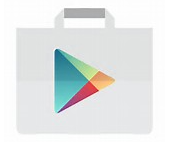 Selectionner la liste ( 3 barres en haut à gauche) :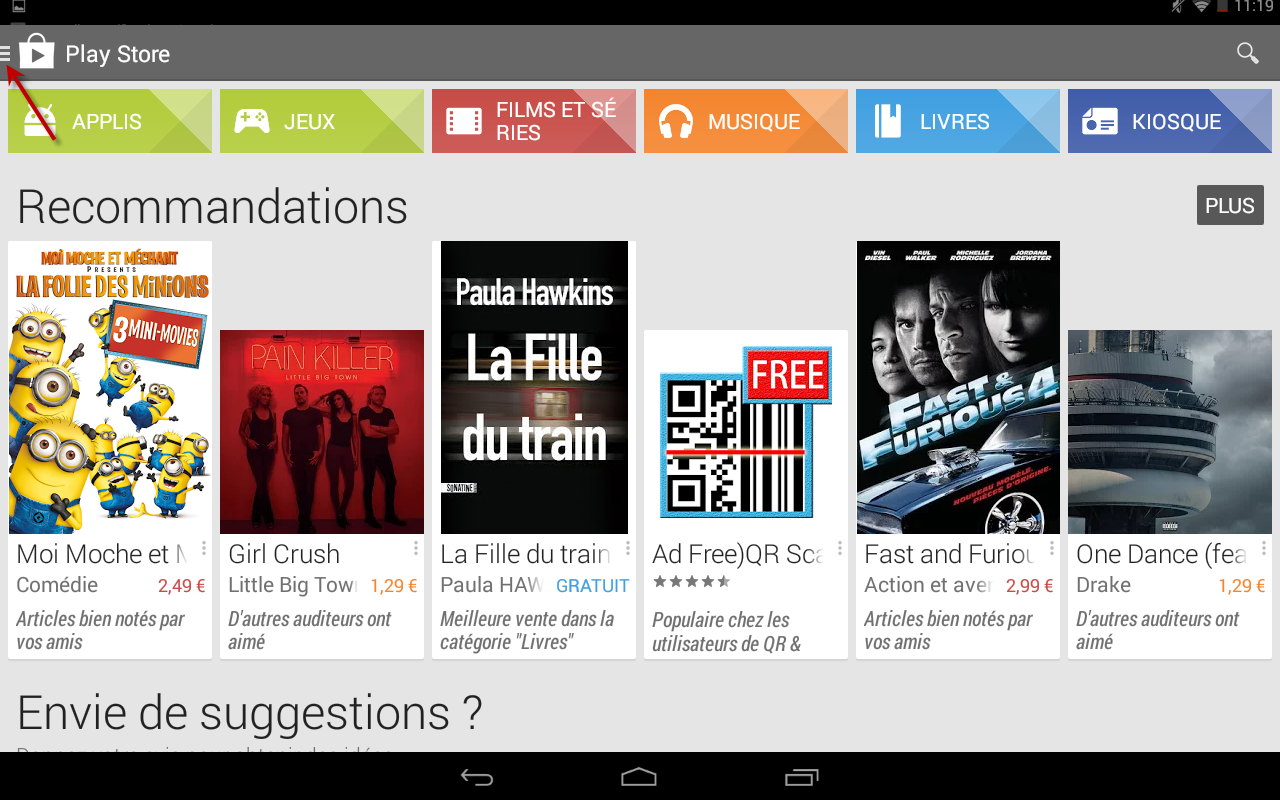 Sélectionné Paramètres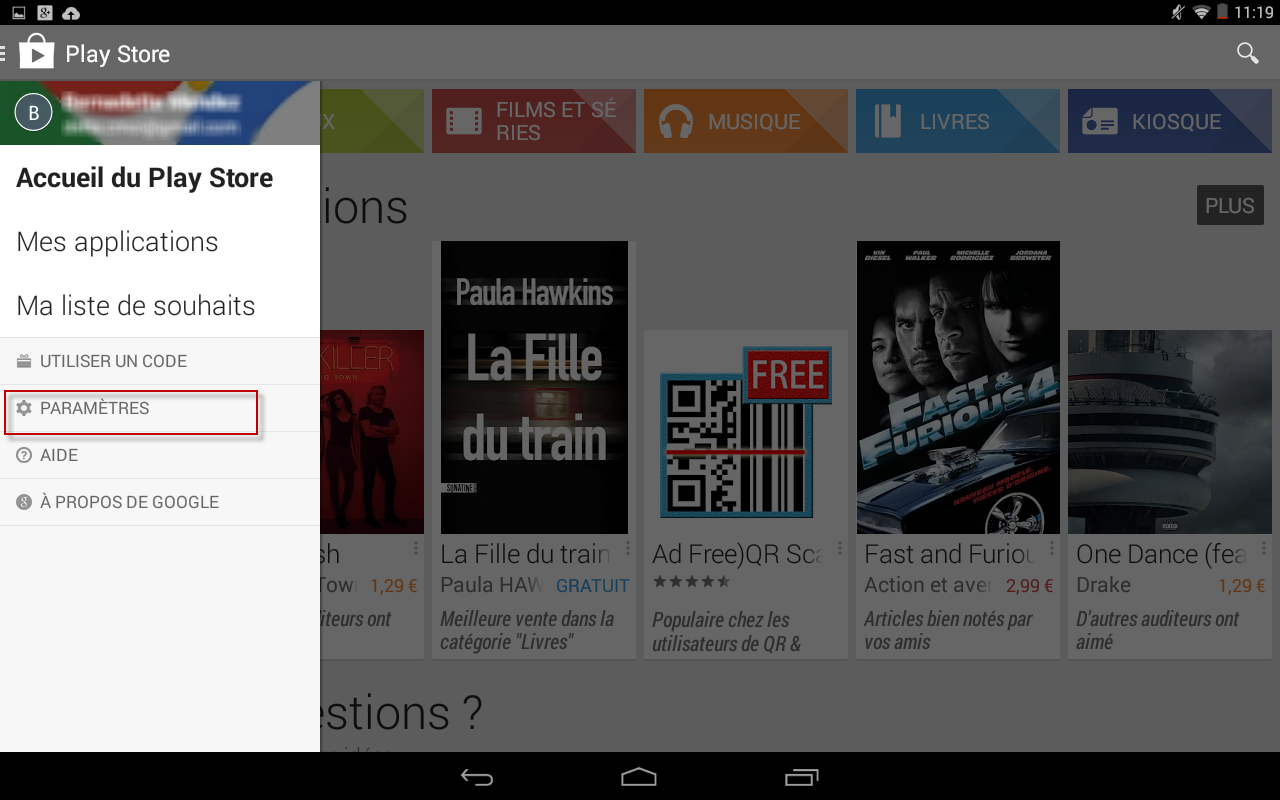 Sélectionner Mise à jour automatiques des applis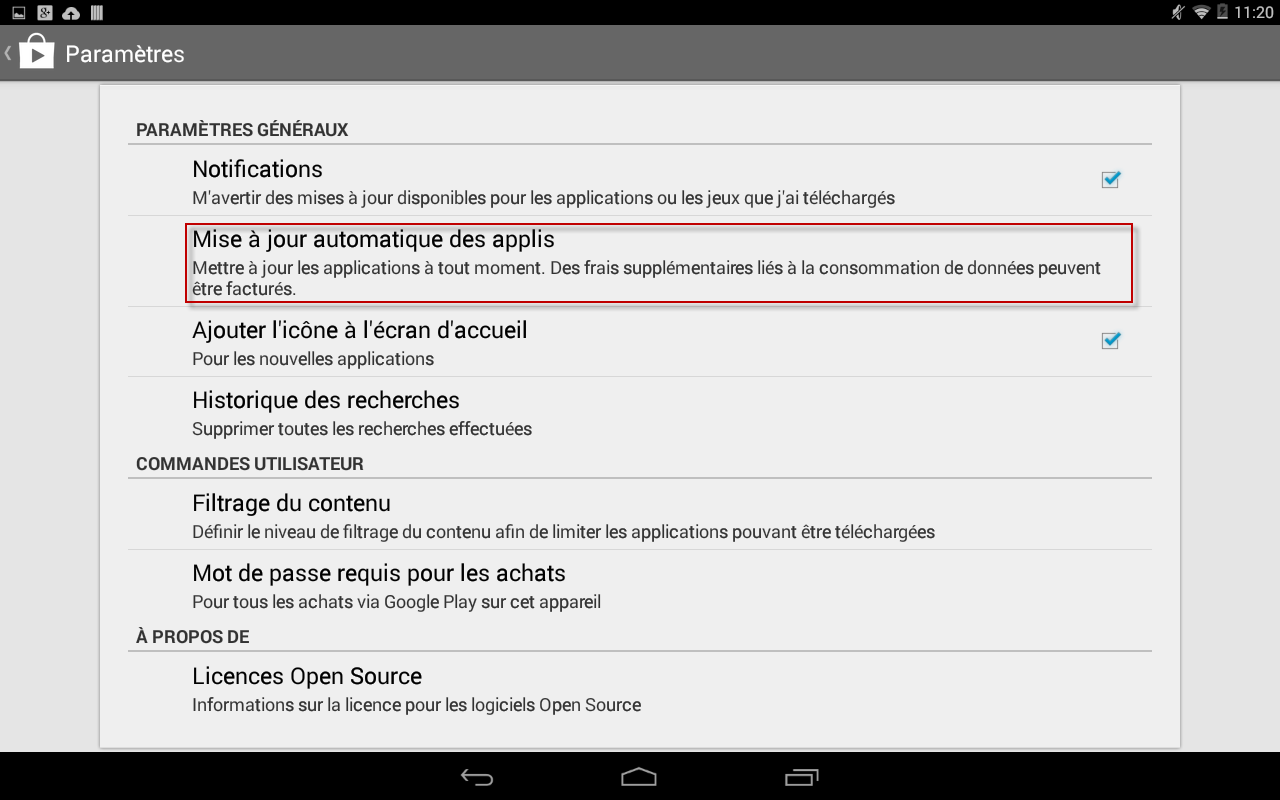 Sélectionner : Ne pas mettre à jour automatiquement les applications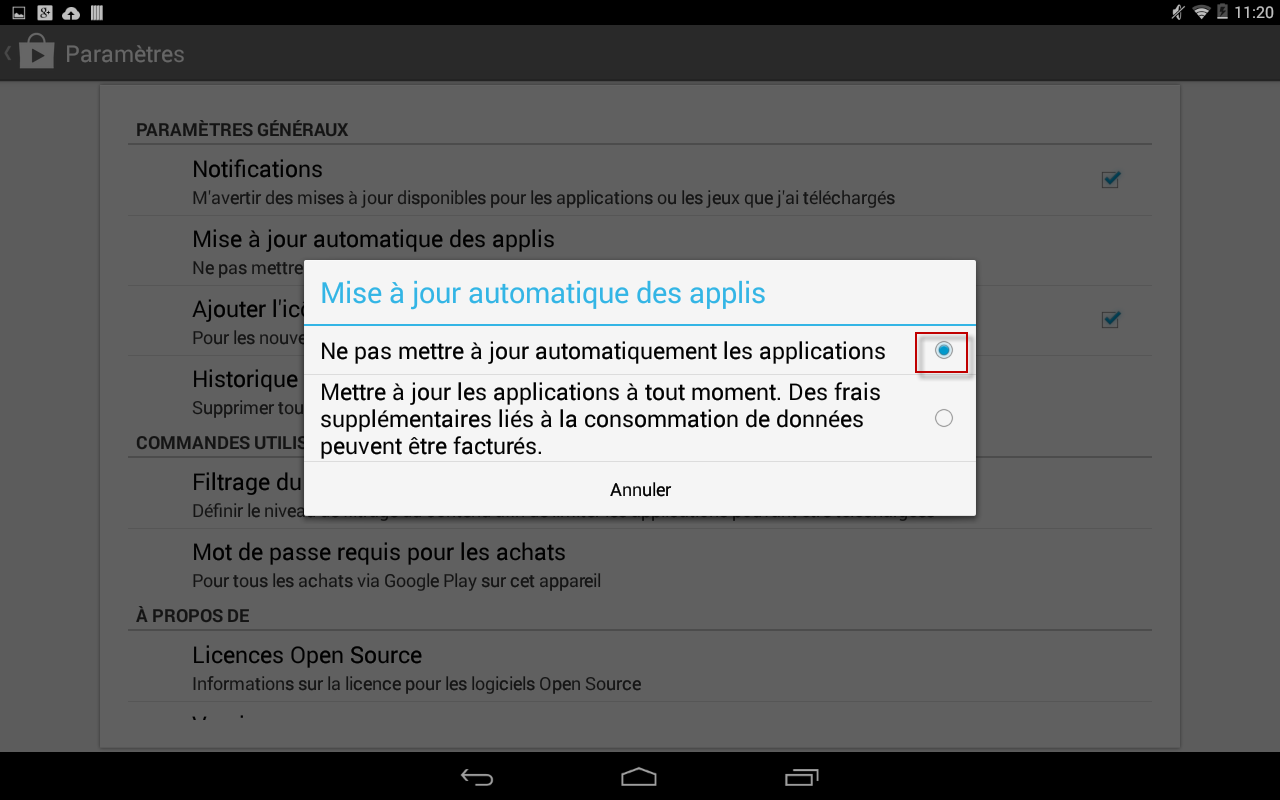 